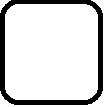 Личная информация                                                        Контакты 
 Личная информация 
Опыт работы
Образование 
Дополнительная информация Согласие субъекта персональных данных на обработку его персональных данныхДиректору ГАПОУ СО «Богдановичский политехникум»С.М. Звягинцевуот  Котова Вадима Сергеевича      (ФИО обучающегося)Я, Котов Вадим Сергеевич, в соответствии со статьей 9 Федерального закона от 27 июля 2006 года N 152-ФЗ "О персональных данных"   даю согласие на обработку следующих сведений, составляющих мои персональные данные, а именно:фамилия, имя, отчество; дата и место рождения;номер телефона;адрес электронной почты;образовательное учреждение и его адрес;дополнительные сведения.Согласен на совершение оператором обработки персональных данных, указанных в данном документе, в том числе на сбор, анализ, запись,. Систематизацию, накопление, хранение, уточнение (обновление, изменение), извлечение, использование, распространение, обезличивание, блокирование, удаление, уничтожение персональных данных.В целях информационного обеспечения согласен на включение в общий доступ на сайте ГАПОУ СО «Богдановичский политехникум» в сети «Интернет».Согласен на публикацию резюме на официальном сайте ГАПОУ СО «Богдановичский политехникум» в сети «Интернет».Права и обязанности в области защиты персональных данных мне известны.  С юридическими последствиями автоматизированной обработки персональных данных ознакомлен(а).Подтверждаю, что с порядком отзыва согласия на обработку персональных данных в соответствии с п.5 ст. 21 ФЗ № 152 от 27.07.2006 г. «О персональных данных « ознакомлен(а). «__15» ___июня__________ 2020 г.Котов В.С._/    Котов Вадим Сергеевич 
            г.БогдановичЗанятость: ПолнаяГрафик работы: Полный деньГотовность к командировкам: да 
Желаемая зарплата: 30 000Телефон: 98325169419 
Электронная почта: CotovVS02@gmail.comVadimK020@yandex.ruГражданство: Российская Федерация 
Место проживания: г. Богданович 
Переезд: Возможен 
Образование: Среднее специальное 
Дата рождения: 2 января 2002 (18 лет) 
Пол: Мужской 
Семейное положение: ХолостПериод работы: марта 2020 - июнь 2020 (3 месяца) 
Должность: бухгалтер (практика)
Организация: не указаноУчебное заведение: Богдановичский политехникум 
Год окончания: 2020
 Факультет: Экономический 
Специальность: Экономика и бухгалтерский учет 
Форма обучения: ОчнаяИностранные языки: Любые с переводчиком и словарем 
Компьютерные навыки: Печать, сканирование, копирование документов, Интернет, Электронная почта, Microsoft Word, Microsoft Excel, Microsoft Power Point 
Наличие водительских прав (категории): не указано 
Служба в армии: не указано 
Личные качества: Отсутствие вредных привычек, энергичность, самостоятельность, ответственность, коммуникабельность, быстрая обучаемость.